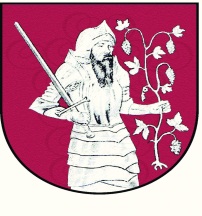 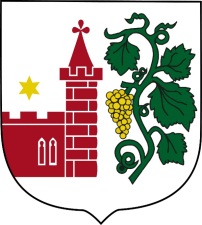                                                                                                                                      WYKAZWÓJTA  GIMNY WIŃSKOw sprawie : podania do publicznej  wiadomości wykazu nieruchomości z terenu Gminy Wińsko przeznaczonych do sprzedaży  lub zamiany Prawo pierwszeństwa nabycia  nieruchomości przysługuje byłym właścicielom i ich spadkobiercom. Zgodnie z art. 34 ust 1 pkt 1,2 ustawy z dnia 21 sierpnia 1997 r. o gospodarce nieruchomościami (.j. Dz. U z 2021 r, poz.1899 ze zm.  ) osobom którym przysługuje pierwszeństwo w nabyciu w/w nieruchomości wyznacza się co najmniej 6 tygodniowy termin do ich złożenia, który przypada od dnia 16 grudnia a 2021  roku do dnia 27 stycznia 2022 rokuSzczegółowe informacje można uzyskać  w pokoju nr  11 , tel. 71  38-04-205.Wykazy podaje sie są na stronach internetowych www.winsko.pl   i w Biuletynie Informacji Publicznej Gminy Wińsko www.bip.winsko.pl    oraz na  tablicach ogłoszeń w siedzibie Urzędu Gminy i miejscowościach oraz  w  gazecie „Gazeta Lubińska  ”.                                                                                                                                                                       Wójt Gminy Wińsko                                                                                                                                                            Jolanta Krysowata- ZielnicaPoz.Nieruchomość położona w obrębieKsięga wieczystaNr działkiPow. w haOpis nieruchomościPrzeznaczenie w planiezagospodarowaniaForma sprzedażyCenawywoławcza Termin zapłatyUchwała Rady Gminy1GryżyceWR1L/00038713/780/280,0087Nieruchomość gruntowaBrak planuNa podstawie art.37.ust. 2.pkt 63.000,00Przed zawarciem aktu notarialnegoZarządzenie WG Nr 485/2021 z dnia 02.09.2021r2IwnoWR1L/00035281/8 159/3 udział 571/100000,0198Nieruchomość lokalowaBrak planuNa podstawie art.37.ust. 2.pkt 66.000,00Przed zawarciem aktu notarialnegoZarządzenie WG Nr 530 /2021
 z dnia
07.12.2021r